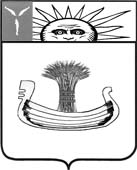 Совет Натальинского муниципального образованияБалаковского муниципального района Саратовской областиПервое заседание Совета Натальинского муниципального образования третьего созываРЕШЕНИЕ От 25 сентября 2023 г.  №  2О прекращении полномочий депутатов Совета Натальинского муниципального образования Балаковского муниципального района Саратовской области второго созываРуководствуясь Федеральным законом от 06 октября 2003 г. №131-ФЗ «Об общих принципах организации местного самоуправления в Российской Федерации», Федеральным законом от 12 июня 2002 г. N 67-ФЗ "Об основных гарантиях избирательных прав и права на участие в референдуме граждан Российской Федерации", Законом Саратовской области от 31 октября 2005 г. N 107-ЗСО "О выборах в органы местного самоуправления Саратовской области", Уставом Натальинского муниципального образования Балаковского муниципального района Саратовской области, решением территориальной избирательной комиссии Балаковского муниципального района от 11 сентября 2023 года № 01-09/1410-Р «Об установлении общих результатов выборов депутатов в Совет Натальинского муниципального образования Балаковского муниципального района Саратовской области третьего созыва»», Совет Натальинского муниципального образования Балаковского муниципального района Саратовской областиРЕШИЛ:1. Признать прекращенными полномочия депутатов Совета Натальинского муниципального образования Балаковского муниципального района Саратовской области второго созыва.2. Решение вступает в силу со дня принятия и подлежит обнародованию.Глава Натальинскогомуниципального образования  	     			          А.В. АникеевОбнародовано 29.09.2023 г. 